				ALL EVENT ENTRY FORM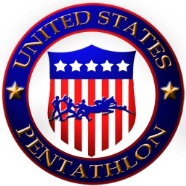 Specific Event Name:	Name:								Division:Address:							Email:								Cell phone:Age:			Birth Date:			Gender:	         USAP Member: 	Yes	      No 										USAP Number:	If competitor is a minor, please provide the following parent/guardian information: Name:								Email:Address:							Cell phone:COMPETITORS TRAVEL INFORMATION:		Check box if not traveling by air.Arrival:		Date:			Time:			Airline:				Flight #:Departure:	Date:			Time:			Airline:				Flight #:ENTRY FEES:Please refer to the event information online at www.usapentathlon.org for all fee’s and deadline.Reserve a bed at the Olympic Training Center during this event:	 If yes please check the box.Payment may be made via credit card and check made payable to USA Pentathlon.  To complete your entry, fill out the registration form and sign the respective waivers and OTC forms and mail to the address below.  Confirmation of payment or checks must be included with entry.  All participants must be a USA Pentathlon Member.  If you are not a member please visit our website at www.usapentathlon.org to become a member.WAIVERS: The attached waivers must be signed by the applicant and parent or legal guardian if the applicant is under 18 years of age and returned with the application.  You will not be allowed to compete without a signed waiver.  You will also be required to complete the paperwork for USOC access.Email or Mail entry packets to:	USA Pentathlon				1 Olympic Plaza				Colorado Springs, CO 80909				slabianco@usapentathlon.orgFor more information contact Shannon LaBianco at slabianco@usapentathlon.org or call her at 1-719-866-3029